Physics 200 (Stapleton)						Name: _________________________Notes:  Introduction to Newton’s Laws Newton’s 3 Laws of Motion:1st Law:  Law of Inertia.  Objects in motion…2nd Law:  F=ma3rd Law: Action/reactionNet force (Fnet):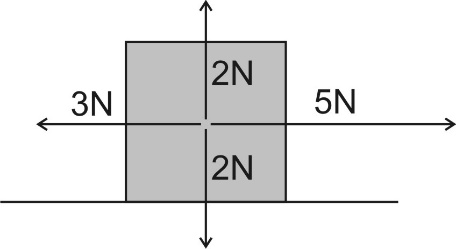 What is the net force that is acting on the box to the right?Newton’s 1st Law:  The usual version:  Objects in motion remain in motion in a straight line and at a constant speed, and objects at rest stay at rest, unless they are acted upon by an outside (or unbalanced) force.Another version:  If an object is experiencing a net force, _________________________________________.  If it’s not, _________________________________________________.Newton's 1st Law is called the "Law of Inertia."  Inertia is:What kinds of objects have the most inertia?  Newton's 2nd Law:  Fnet = maMass:The unit we will use for mass is the  ________________________, which is abbreviated _________Force:The unit we will use for force is the ________________________, which is abbreviated _________Consider a child pushing a toy car.  The net force applied to the car equals the mass of the car multiplied by the car’s acceleration.  Starting with an ordinary F = ma, show what would happen to the sizes of F, m, and a if…The car’s mass is increased, but the applied force is kept the same.The car’s mass is decreased, but the applied force is kept the same.The car has the same mass, but it accelerates faster.The car has the same mass, but less force is applied to the car.Newton’s 3rd Law:  State Newton’s 3rd Law of Motion:Describe some examples of action/reaction pairs demonstrating Newton’s 3rd Law.Walking Rightward:Car driving leftward:Helicopter flying upward:Gun shooting bullet rightward:In the case of a gun and a bullet, what is equal and opposite, and what is not?  Explain.